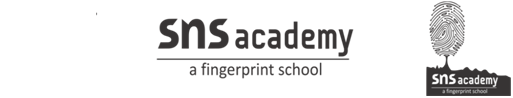                                                                 ENGLISH                                                                Marks :20GRADE  :  12                                  CYCLE TEST NO. 3                                                       31.08.19I. Choose the correct answer from the options given below: (10m)1.  ‘They pace’ is referred to ____          Human beings  /  Aunt Jennifer’s husband /  the tigers  /  males2.   ‘Sleek chivalric certainty’ means:         Totally free movement of the tigers  /  unsure tiger in the cage  /  tiger trying to be chivalrous.3.   The massive weight of Uncle’s wedding band is a subtle reference to ___         Male oppression  /  suppression at the hands of her husband  / uncomfortable life  / dominant life4.  ‘Ordeals’ refer to _____         Responsibilities  /  consequences  / tolerance /  insipid5.  The poem ‘Aunt Jennifer’s tigers’ uses wedding bands, tigers, terrified hands etc as_____         Symbols  /  poetic devices / alliteration  / metaphor                                                                ENGLISH                                                                Marks :20GRADE  :  12                                  CYCLE TEST NO. 1                                                       19.09.19I. Choose the correct answer from the options given below: (10m)1.  ‘They pace’ is referred to ____          Human beings  /  Aunt Jennifer’s husband /  the tigers  /  males2.   ‘Sleek chivalric certainty’ means:         Totally free movement of the tigers  /  unsure tiger in the cage  /  tiger trying to be chivalrous.3.   The massive weight of Uncle’s wedding band is a subtle reference to ___         Male oppression  /  suppression at the hands of her husband  / uncomfortable life  / dominant life4.  ‘Ordeals’ refer to _____         Responsibilities  /  consequences  / tolerance /  insipid5.  The poem ‘Aunt Jennifer’s tigers’ uses wedding bands, tigers, terrified hands etc as_____         Symbols  /  poetic devices / alliteration  / metaphor6.  The attitude of the poet towards Aunt Jennifer is that of          Hatred  /  sympathy  /  love  /  casual7.   The poem ‘Aunt Jennifer is written by :         Andrienne Rich  /  Adrenne Rich  /  Adrienne Rich  /  Andrenne Rich8.  ‘Proud’ and ‘unafraid’. These two adjectives have been used for__        The uncle  /  the tigers on the panel  /  the tigers in the zoo /  the males in the society9.   What will happen to the tigers after her death?        They will continue to prance  /  feel proud  /  unafraid / all the three10.  Aunt Jennifer lived in a P _ _ _ _ _ _ _ _ _ _ _ society.II. Write an article on the topic :Role of  feminism, in a male dominated societal set up.(10m) 6.   The attitude of the poet towards Aunt Jennifer is that of          Hatred  /  sympathy  /  love  /  casual7.   The poem ‘Aunt Jennifer is written by :         Andrienne Rich  /  Adrenne Rich  /  Adrienne Rich  /  Andrenne Rich8.   ‘Proud’ and ‘unafraid’. These two adjectives have been used for__        The uncle  /  the tigers on the panel  /  the tigers in the zoo /  the males in the society9.   What will happen to the tigers after her death?        They will continue to prance  /  feel proud  /  unafraid / all the three10.  Aunt Jennifer lived in a P _ _ _ _ _ _ _ _ _ _ _ society.II. Write an article on the topic :Role of  feminism, in a male dominated societal set up.(10m) 